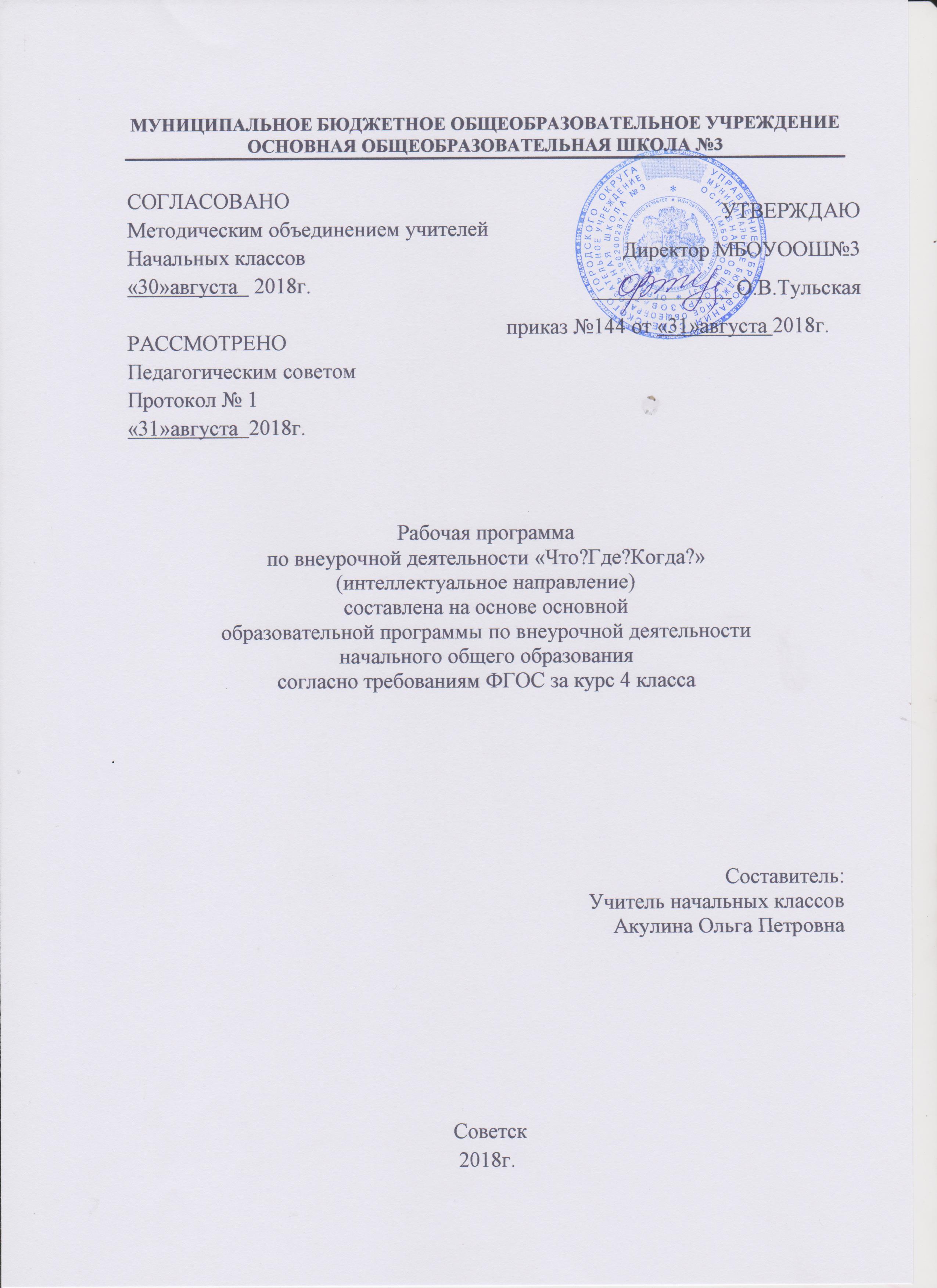 Содержание программыПояснительная записка ______________________________3с.Возможные результаты _______________________________4с.Критерии оценки  _______________________________6с.Учебный план на предмет________________________________7с  Календарно-тематический план_______________________7с.Образовательные ресурсы___________________________________9с.1.Пояснительная записка  Рабочая программа внеурочной деятельности клуба « Что? Где ? Когда? » разработана и составлена на основе Федерального государственного образовательного стандарта начального общего образования Программа составлена на основе примерной программы внеурочной деятельности Поливанова К.Н. «Проектная деятельность школьников» и авторской программы» «Проектные задачи в начальной школе » А.Б.Воронцов, В.М.Заславский, С.Е.Егоркина. Программа организации внеурочной деятельности младших школьников по направлению «проектная деятельность»  предназначена для работы с детьми 1-4 классов, и является  механизмом  интеграции, обеспечения полноты и цельности содержания программ по предметам, расширяя и обогащая его. Проектная деятельность является обязательной и предусматривает участие в ней всех учащихся класса в познавательной деятельности.Цель программы– развитие личности и создание основ творческого потенциала учащихся.ЗАДАЧИ: 1. Формирование позитивной самооценки, самоуважения.2. Формирование коммуникативной компетентности в сотрудничестве:— умение вести диалог, координировать свои действия с действиями партнеров по совместной деятельности;— способности доброжелательно и чутко относиться к людям, сопереживать;— формирование социально адекватных способов поведения.3. Формирование способности к организации деятельности и управлению ею:— воспитание целеустремленности и настойчивости;— формирование навыков организации рабочего пространства и рационального использования рабочего времени;— формирование умения самостоятельно и совместно планировать деятельность и сотрудничество;— формирование умения самостоятельно и совместно принимать решения.4. Формирование умения решать творческие задачи.5. Формирование умения работать с информацией (сбор, систематизация, хранение, использование).1.1 Возможные  результатыЛичностными результатами изучения курса «Что, где, когда?» в 4-м классе является формирование следующих умений:Оценивать жизненные ситуации (поступки людей) с точки зрения общепринятых норм и ценностей: в предложенных ситуациях отмечать конкретные поступки, которые можно оценить как хорошие или плохие.Объяснять с позиции общечеловеческих нравственных ценностей, почему конкретные поступки можно оценить как хорошие или плохие.Самостоятельно определять и высказывать самые простые общие для всех людей правила поведения (основы общечеловеческих нравственных ценностей).В предложенных ситуациях, опираясь на общие для всех простые правила поведения, делать выбор, какой поступок совершить.Метапредметными результатами изучения курса «Что, где, когда» в 4-м классе является формирование следующих универсальных учебных действий (УУД):Регулятивные УУД:Учиться высказывать своё предположение (версию).Учиться работать по предложенному учителем плану.Учиться отличать верно выполненное задание от неверного.Познавательные УУД:Ориентироваться в своей системе знаний: отличать новое от уже известного с помощью учителя.Делать предварительный отбор источников информации: ориентироваться в доп. источниках информации.Добывать новые знания: находить ответы на вопросы, используя свой жизненный опыт и информацию, полученную на занятиях.Перерабатывать полученную информацию: делать выводы в результате совместной работы всего класса.Перерабатывать полученную информацию: сравнивать и группировать предметы и их образы.Преобразовывать информацию из одной формы в другую: подробно пересказывать небольшие тексты, называть их тему.Коммуникативные УУД:Донести свою позицию до других: оформлять свою мысль в устной и письменной речи (на уровне предложения или небольшого текста).Слушать и понимать речь других.Совместно договариваться о правилах общения и поведения в школе и следовать им.Учиться выполнять различные роли в группе (лидера, исполнителя, критика)1.2 Критерии оценки Основными критериями оценки достигнутых результатов считаются:• самостоятельность работы;• осмысленность действий;• разнообразие освоенных задач.2.Учебный план3.Календарно-тематическое планирование 4.Образовательные ресурсы1.ООП образовательного учреждения (учебный план начального общего образования; планируемые результаты освоения ООП НОО, программу формирования универсальных учебных действий у учащихся)2. В.В. Волина «Я познаю мир»(русский язык). ООО «Фирма «Издательство АСТ», 2008 г., Москва.3. И.Гонтарук. «Я познаю мир» (космос).ООО «Фирма «Издательство АСТ», 2007 г., Москва. 3. А.К. Дитрих. Почемучка. Издательство «Педагогика - Пресс», 2009 г., Москва.предметклассКол-во часов3 триместргодпредметклассКол-во часов1триместр2 триместр3 триместргодЧто? Где? Когда?413339№урока по порядкуТЕМА УРОКОВКоличество часов, отводимых на изучение темыДатапроведенияДатапроведения№урока по порядкуРазделКоличество часов, отводимых на изучение темыфактплан1.Дом, где мы живем19.099.092.В солнечном царстве - космическом государстве114.1014.103.Реки, речки и моря на Земле текут не зря111.1111.114.Про зеленые леса и лесные чудеса19.129.125.Страна, до которой рукой подать113.0113.016.Про машины, про станки110.0210.027-8Олимпийские игры210.0314.0410.0314.049.Детские игры112.0512.05